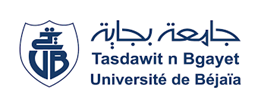 Réponse aux réclamations des étudiants M2 sur les notes de mémoires (Stage)Les notes des étudiants sont rectifiées comme est mentionné au tableau ci-dessous.  NNomPrénomNote mémoire (stage)1HOCINI Yasmine152HAMMICHEMELISSA153AZZOUGFADIA144AOUCHICHESOUAD145HAMACHEDEHIA13.756KISSOUSAMEL13.757BELHOUCINESABRINA14.758ARROUMSARAH14.759MESSAOUDIZIANE12.7510YANATSOFIA12.7511BAKINadjet13.7512BOUDJEMAIMalika13.7513SAHIMaissa15Université Abderrahmane Mira – Bejaia.Faculté des Sciences Humaines et Sociales.Département des SIC.جامعة عبد الرحمان ميرة- بجاية.كلية العلوم الإنسانية والاجتماعية.قسم علوم الإعلام والاتصال.